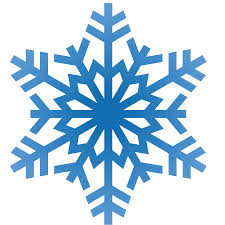 				Febrúar Í febrúar er bolludagur, sprengidagur og öskudagur þannig við ætlum að syngja lög sem tengjast þessum dögum. Þegar börn læra ný lög og orðin í lögunum eru útskýrð bætast þau við orðaforðann þeirra. Kennarar velja hvaða lög eða hvaða erindi úr lögum henta börnunum í þeirra hóp. 
Frost er útiFrost er úti fuglinn minn,ég finn hvað þér er kalt.Nærðu engu’ í nefið þittþví nú er frosið allt.En ef þú bíður augnablikég ætla’ að flýta mérog biðja’ hana mömmu mínaum mylsnu handa þér.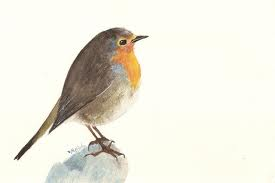 Nú er úti norðanvindurNú er úti norðanvindur,nú er hvítur Esjutindur.Ef ég ætti úti kindurþá mundi ég láta þær allar inn,elsku besti vinur minn.Úmbarassa, úmbarassa, úmbarassa-sa.Úmbarassa, úmbarassa, úmbarassa-sa.Upp er runninn öskudagur,ákaflega skír og fagur.Einn með poka ekki ragurúti vappar heims um ból.Góðan daginn, gleðileg jólÚmbarassa ...Elsku besti stálagrér,heyrirðu hvað ég segi þér:“Þú hefur étið úldið smér,og dálítið af snæri,elsku vinurinn kæri”.Úmbarassa ...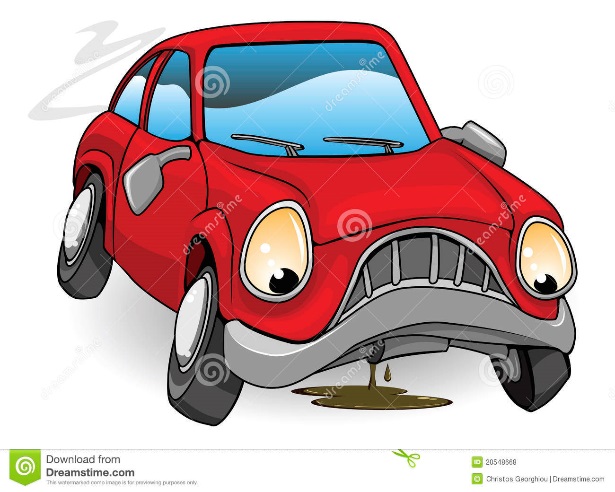 “Druslu-lagið”
 Við setjum svissinn á
og við kúplum gírnum frá, 
það er startað og druslan fer í gang! 
Drun, drun!! 
Það er enginn vandi að aka bifreið,
ef maður bara kemur henni í gang. 
Drun, drun!!KubbahúsKubbahús við byggjum brátt,Báðum lófum smellum hátt.Kubbum röðum sitt á hvað(hvíslað) -Hver vill skemma það?BÚMM!!!Þarna sé ég fé á beit,ei er því að leyna.Nú er ég kominn upp í sveitá rútunni hans Steina.Skilurðu hvað ég meina?Úmbarassa ...Höfði stingur undir væng,hleypur nú á snærið.Hún Gunna liggur undir sæng,öll nema annað lærið.Nú er tækifærið.Úmbarassa ...Út í bæ á öskudagÚt í bæ á öskudag 
eru skrýtin læti. 
Krakkar á því kunna lag, 
kvik og létt á fæti 
Létt og hljótt þau læðast umlauma á fólkið pokunum. Tralla la la la…Allir hlæja á öskudaginn,
(lag:Jólasveinar einn og átta)Allir hlæja á öskudaginn,
Ó, hve mér finnst gaman þá.
Hlaupa lítil börn um bæinn
Og bera poka til og frá.Karl gekk út um morguntíma*Karl gekk út um morguntímataldi alla sauði sína,einn og tveir og þrír og fjórir, allir voru þeir.Með höndunum gerum við klapp, klapp, klappmeð fótunum gerum við stapp stapp stapp.Einn, tveir, þrír, ofur lítið spor,	einmitt á þennan hátt er leikur vor.HreyfingarEinn og tveir...: benda með vísifingri eins og verið sé að teljaKlapp, klapp, klapp: klappa saman lófunum (x3)Stapp, stapp, stapp: stappa niður fótunum (x3)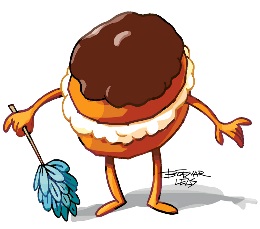 Pósturinn PállPósturinn Páll, pósturinn Páll,pósturinn Páll og kötturinn Njáll.Sést hann síðla nætur.Seinn er ekki á fætur.Lætur pakka og bréf í bílinn sinn.Pósturinn Páll, pósturinn Páll,pósturinn Páll og kötturinn Njáll.Fuglasöngur fagurFyrirmyndar dagurHress af stað fer Páll með póstbílinn.Börnin þekkja Pál og bílinn hans.Brosa og heilsa allir er Palli veifar.kannski, vertu þó ekki of viss.Heyrist bank: Bank! Bank!Hringt: Dring! Dring!Um lúgu læðist bréf.Bolludagur – Sprengidagur –Öskudagur
Lag: Við erum söngvasveinar
Texti: Herdís EgilsdóttirÁ bolludegi fer ég með bolluvönd á kreik.Mér alltaf þykir gaman að iðka þennan leik. 
Ég bolla og bolla, á bossann á þér fast ég slæ,
bolla og  bolla og bollu í laun ég fæ. 
Já, bragðgóðar eru bollurnar, bollurnar, bollurnar, já, bragðgóðar eru bollurnar, húllum hæ. 

Á sprengidegi er bumban að springa hreint á mér, því magnið er ei smátt sem í magann á mér fer. 
Af saltkjöti og baunum ég saðningu í magann fæ, af saltkjöti og baunum, ég saddur er og hlæ. 
Já, bragðgóðar eru baunirnar, baunirnar,baunirnar, já, bragðgóðar eru baunirnar, húllum hæ. 

Á öskudegi fer ég með öskupoka af stað og elti menn og konur sem ekkert vita um það. 
Hengi svo poka á hinn og þennan sem ég næ, lauma á poka, læðist burt og hlæ. 
Svo dingla þeir þarna pokarnir, pokarnir, pokarnir, svo dingla þeir þarna pokarnir, húllum hæ. Pósturinn Páll, pósturinn Páll,pósturinn Páll og kötturinn Njáll.Menn kalla póstinn PallaHans prúða köttinn NjallaÍ rauðum bíl þeir brun' um þjóðveginn  Börnin þekkja Pál og bílinn hans.Brosa og heilsa allir er Palli veifar.Kannski, vertu þó ekki of viss.Heyrist bank: Bank! Bank!Hringt: Dring! Dring!Um lúgu læðist bréf.lúgu læðist bréf.Pósturinn Páll, pósturinn Páll,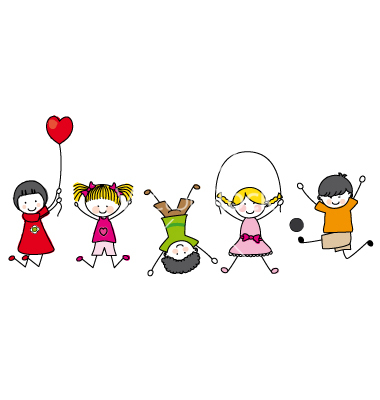 